National Comments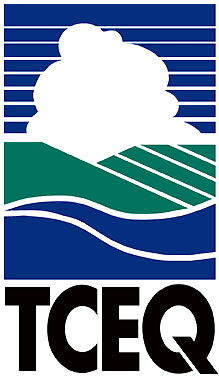 Executive Review SummaryTCEQ Proposed Comments On:Federal Register, Vol. 83, No. 56, March 22, 2018: Approval and Promulgation of Air Quality Implementation Plans; Texas; Infrastructure and Interstate Transport for the 2012 Fine Particulate Matter Ambient Air Quality StandardOverview of Proposal:On March 22, 2018, the Environmental Protection Agency (EPA) proposed to approve elements of a Texas state implementation plan (SIP) submission for the 2012 primary fine particulate matter (PM2.5 ) National Ambient Air Quality Standard (NAAQS). This proposed approval addresses how the existing SIP provides for implementation, maintenance, and enforcement of the 2012 PM2.5 NAAQS such that the Texas SIP is meeting the state’s responsibilities under Federal Clean Air Act (FCAA). Summary of Comments:  The comment letter addresses the following topics:The TCEQ supports the EPA’s proposed approval that Texas meets its infrastructure and transport obligations for the 2012 PM2.5 NAAQS. However, we note that the EPA is not taking action on the FCAA, Section 110(a)(2)(D)(i)(II) provision for interstate visibility protection. Neither the notice nor the associated technical support document provides explanation as to why the EPA is not acting on this provision. The TCEQ believes that Texas is meeting all FCAA, Section 110(a)(2) infrastructure and transport requirements for the 2012 PM2.5 NAAQS.Lead Office: Office of Air/Air Quality Division Internal Coordination: Daphne McMurrer/OA/AQD/Air Quality Planning SectionOffice of Legal Services: Amy Browning/Terry Salem/OLS/Environmental Law Division  Deputy Director Approval: Steve Hagle, P.E./Office of AirDeadline: 4/23/18